 
Điện thoại:  
Web:  	Thư điện tử: 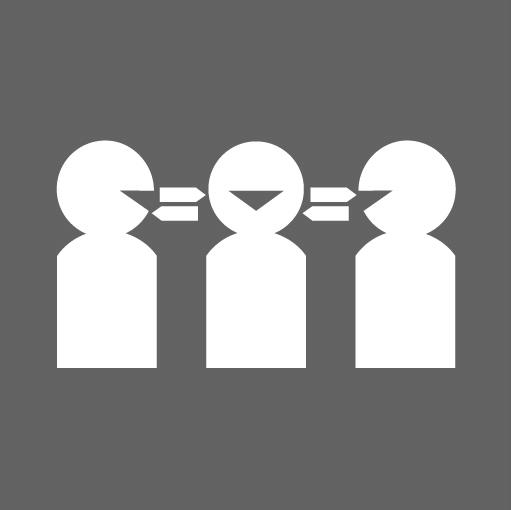  	Cần thông dịch viên? Gọi: 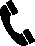 Kính gửi  Tại sao chúng tôi liên hệ với quý vị?Chúng tôi viết thư này để xác nhận rằng kế hoạch phẫu thuật của quý vị đã bị hoãn lại. Quý vị có tên trong danh sách nhận  tại , . Bệnh viện được thông báo rằng quý vị đã sẵn sàng cho cuộc phẫu thuật này và quý vị đang ở trong tình trạng khẩn cấp lâm sàng loại 2, vì vậy quý vị sẽ được phẫu thuật trong vòng 90 ngày. Chúng tôi thật xin lỗi vì quý vị đã chờ đợi hơn 91 ngày cho cuộc phẫu thuật và cảm ơn sự kiên nhẫn của quý vị. .Các bước cần tiến hành tiếp theo là gì?Sức khỏe của quý vị là quan trọng đối với chúng tôi. . Nếu bệnh trạng của quý vị thay đổi thì sao?Nếu bệnh trạng của quý vị thay đổi trong khi đang chờ phẫu thuật, vui lòng liên hệ 
với Bác sĩ Gia đình (GP) của quý vị để được tư vấn hoặc gọi cho cho   qua số .Vui lòng gọi cho   qua số  nếu quý vị:có bất kỳ thắc mắc nào về việc quý vị có tên trong danh sách chuẩn bị phẫu thuật theo kế hoạch hoặc về kế hoạch cho cuộc phẫu thuật của quý vịquyết định không phẫu thuật đã được phẫu thuật tại một bệnh viện kháccần thay đổi chi tiết liên hệ của quý vị cần cho chúng tôi biết về bất kỳ khoảng thời gian nào mà quý vị không thể 
phẫu thuật được.Trân trọng,, 